Welcome! Your beautiful dog has been accepted into the playschool and we will do everything in our power to keep them safe, help them socialise and enjoy their time with our family.We would personally like to thank you for choosing to join the Mocha and Maisy Playschool.Mocha and Maisy Kemble strives to become a 5* rated business within the doggy playschool community. All employees of Mocha and Maisy are DBS checked and have Doggy First Aid training as a minimum, but we are aiming for higher standards and will train all play leaders to a minimum Level 3 Ofqual Care, Behaviour and Welfare Award and an ongoing education programme.If your dog attends another doggy day-care centre a minimum of 3 days is required before they can come back to Mocha and Maisy. This is to reduce the risk of cross contamination of infection(s) being brought onto our site and protect our doggies as best we can from infections.Please follow us on Facebook: @mochaandmaisy and Instagram: mochaandmaisydoggyplayschool and if you have ticked the box for us to take photos, we will be posting our doggy fun every day and watch out for latest offers, news and services for our clients on our website www.mochaandmaisy.co.uk.Please find enclosed your enrolment pack to read through, sign and return prior to our service commencing.If you have any questions, please don’t hesitate to contact us via email at info@mochaandmaisykemble.co.uk or on our mobile; 07415 765536 or 07398 487819.Enclosed for your attention:Registration FormKey release formVet release formEnrichment PlanPayment plan explained and bank detailsMocha and Maisy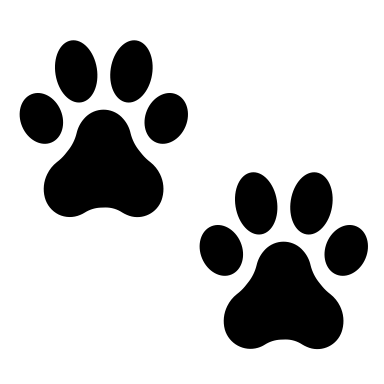 Your dog (s)Your Signature: ............................................................................................		Date: .....................................Dogs Start Date: …………………………………………………………………………………………….Key Release Entrustment FormAuthorisation for Mocha and Maisy Kemble Limited employees to access the property of:Client name: OfAddress:Confirms the release of the following key(s) / access code to key box / security device code to [Your business name] for the purpose of access to carry out [dog walking] [house sitting] [pet sitting] services as agreed:The following conditions apply:The key(s) / access code to key box / security device code will not be used for any access to the property other than that agreed to by all parties.The key(s) / access code to key box / security device code will always be retained in the possession of Mocha and Maisy Kemble Limited and/or its employees, will not be loaned, duplicated, transferred or released to any third parties.Mocha and Maisy Kemble Limited accepts responsibility for the cost of replacement keys/cards, rekeying locks and any associated damage or losses should the keys be lost, stolen or misused while in my possession.Keys or fobs will not be annotated with the client’s name or address for security purposes.Mocha and Maisy Kemble limited and / or employees / volunteer staff are indemnified and held harmless of any key / entry related occurrences or damage to property if other third parties also have access to your home.Keys will be returned by hand at the end of the contract or within [7] days if requested to do so.Keys are kept in a locked safe, in the secure home(s) of the Mocha and Maisy Kemble employees.Veterinary Release FormAuthorisation for Mocha and Maisy Kemble Limited and their employees.I ………………………………………………………………………………………………….   authorise the attending veterinarian to treat my pet/s as listed below and I accept full responsibility for all fees and charges incurred in the treatment of my pets.Mocha and Maisy Kemble Limited is authorised to transport my pet/s as listed below to and from the veterinary clinic for treatment or to request “on site” treatment if deemed necessary. The business will endeavour to contact me as best they can but in case of emergency and I am unable to respond the Mocha and Maisy Kemble shall act on my behalf to authorise treatment excluding euthanasia.We take time to get to know every dog personally, so we understand your dogs’ behaviours and characteristics. Like us humans, dogs also want time and space to just be dogs for a little while.  To run around with their buddies, talk about how weird we are and just connect with their true doggy selves. We provide structure play each day and are never unattendedHappy – Our main aim is to ensure your beloved dog always has a waggy tail and a fun experience amongst their newfound friends.Socialised – The key to a happy dog is plenty of contact with humans as well as other dogs allowing them to form comfortable bonds wherever they go.Confident – Confidence is so important throughout a dog's life; socialisation and friendships will be a constant just as they need. We provide this consistency for your dog each and every day. Family – Every dog amongst the Mocha and Maisy team will be considered as family with plenty of love, affection and cuddles.Our daily programme will consist of a rotation on each play zone of 45/60 minutes to give each dog a different experience and sensory zone to explore. 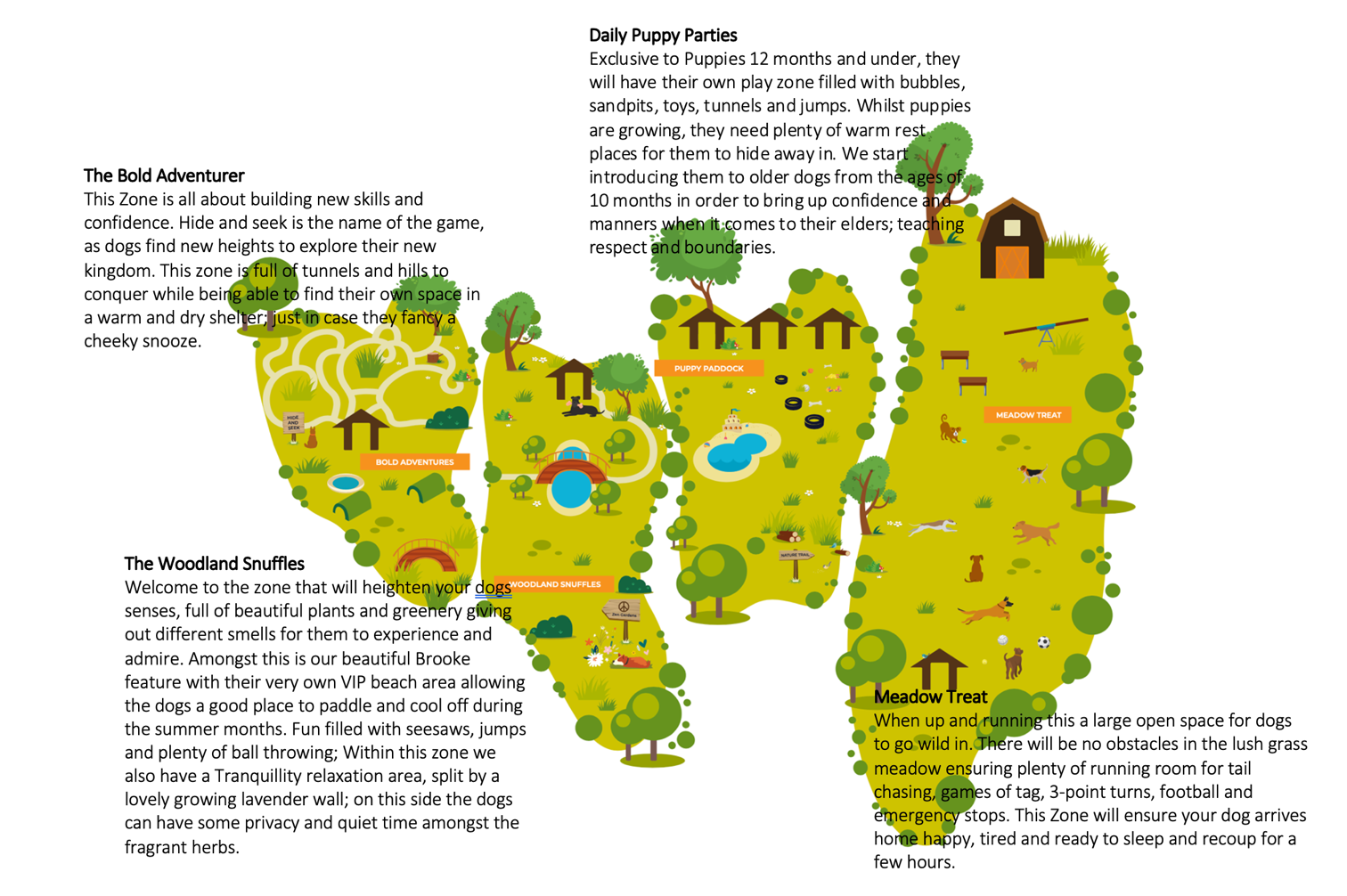 Payment planAs outlined in the T & Cs and the website, Mocha and Maisy Kemble Limited is a membership scheme with a 1 session per week minimum entrance level membership program.Mocha and Maisy Doggy Playschool runs for 51 weeks in the year and as such calculates all payments based on 51 weeks a year. Christmas week is taken off.Example of monthly fee structure1 full day session per week £35 = 51 weeks x £35 = £1,785 per year / over 12 mths = £178.50 (inclusive of VAT) per month fee2 Full day sessions per week £68 = 51 weeks x £34 = £3,468 per year / over 12 months = £346.80 (inclusive of VAT) per month feeWe require a £60 set up fee and then a Standing Order set up or Direct Debit for the monthly fee depending on the membership requirementBank DetailsAccount : Mocha And Maisy – Kemble LimitedAccount Number: 61961834Sort Code: 608371If required: IBAN: GB56SRLG60837161961834Reference for your Standing Order / Direct Debit should be your dog’s name pleaseNameAddressEmailTelephoneMobile / MainHomeWorkEmergencyMembership PlanNumber of days per weekMONDAY / TUESDAY / WEDNESAY / THURSDAY / FRIDAY Full Day sessionsNumber of days per weekMONDAY / TUESDAY / WEDNESAY / THURSDAY / FRIDAY Full Day sessionsNumber of days per weekMONDAY / TUESDAY / WEDNESAY / THURSDAY / FRIDAY Full Day sessionsNumber of days per weekMONDAY / TUESDAY / WEDNESAY / THURSDAY / FRIDAY Full Day sessionsDog’s name (s)1.2.Breed (s)1.2.Age     Gender   Neutered             M/F            Y/N1.2.Fitness level1.2.Specific instruction / informationHealth issues, special dietary requirements:Administer medication (oral / other):Yes (if required)				NoYes (if required)				NoYes (if required)				NoBirthday(s) of your dog(s):Birthday(s) of your dog(s):Birthday(s) of your dog(s):Birthday(s) of your dog(s):Any recent injury / operations:Any recent injury / operations:Any recent injury / operations:Any recent injury / operations:Behaviour:e.g. good, confident, well-mannered If no, please specify, continue on separate sheet if necessary:List below are examples and are not limited to:shows aggression (owner / stranger / other dogs)predatory / chasing (livestock, other dogs, small animals)anxious / fearful (separation, other dogs / animals / anything new / change of routine / travel) noiseOther, please detailLikes:e.g. favourite treat, toy, past-time Consent for use of photographic material for use on website / social mediaDisclosure of any control orders, breaches or prosecution; historical or currentRegistered Veterinary PracticeName of specific vetAddressTelephonePet Insurance company and Insurance account IDDogs Microchip  IDCan we speak to your vets in an emergency on your behalfCan we use Mocha and Maisy Kemble, associated Vets practice, if you vets are unable to attendDate of last wormingDate of next vaccinationFront doorQtySide DoorQtyBack doorQtyOther door Security access codeSigned by owner:Date:Signed on behalf of Mocha and Maisy Kemble Limited:Date:NameAddressEmailTelephoneMobile / MainHomeWorkEmergencyDog’s name (s)1.2.3.Breed (s)1.2.3.Age1.2.3.Known medical condition/s1.2.3.Signed by owner:Date:Signed on behalf of Mocha and Maisy Kemble LimitedDate: